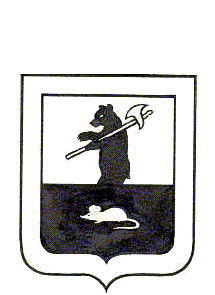 АДМИНИСТРАЦИЯ ГОРОДСКОГО ПОСЕЛЕНИЯ МЫШКИНП о с т а н о в л е н и ег. Мышкин	10.11.2015г.                                                           №304Об организации исполненияуголовных наказаний в видеисправительных и обязательныхработ на территории городскогопоселения Мышкин         В соответствии со ст. 49 и ст. 50 Уголовного кодекса Российской Федерации, ст. 25 и ст. 39 Уголовно – исполнительного кодекса Российской Федерации, на основании протеста Прокуратуры Мышкинского района от 07.10.2015 года № 7-3-15 на незаконные положения постановления Администрации городского поселения Мышкин,ПОСТАНОВЛЯЕТ:     1.Определить виды обязательных работ, выполняемых осужденными, и объекты, на которых отбываются указанные работы, согласно приложению № 1.     2.Определить места для отбывания исправительных работ, назначенных осужденному, не имеющему основного места работы, согласно приложению № 2.     3.Признать утратившим силу постановление Администрации городского поселения Мышкин от 13.10.2015 года № 272 «Об организации исполнения уголовных наказаний в виде исправительных и обязательных работ в районе места жительства осужденного».     4.Контроль за исполнением настоящего постановления оставляю за собой.    5.Настоящее постановление вступает в силу с момента опубликования.Глава городского поселения Мышкин	                                                                       Е.В. ПетровПриложение № 1к  постановлению Администрациигородского поселения Мышкинот  10.11. 2015 года  № 304Виды обязательных работ и объекты, на которых они отбываютсяПриложение № 2к  постановлению Администрациигородского поселения Мышкинот  10.11. 2015 года  № 304Перечень мест для отбывания наказания в виде исправительных работ, назначенных осужденным, не имеющим основного места работы на территории городского поселения Мышкин№ п/пНаименованиеорганизации(объекта)Вид и характер работыВыделяемое количестворабочих местВремя предполагаемого трудоиспользования осужденныхПредполагаемое использование в выходные дниПримечание12345671.ООО«Мышгород»Поддержание чистоты и благоустройство территории2не свыше четырех часов в день (для обязательных работ), не менее количества рабочих дней в месяце (для исправительных работ)используются,не свыше четырех часов в день (для обязательных работ)по согласованию2.ООО «Крона»Поддержание чистоты и благоустройство прилегающей территории2   не свыше четырех часов в день (для обязательных работ), не менее количества рабочих дней в месяце (для исправительных работ)не используютсяпо согласованию3.ООО «Мышкинское строительное управление»Строительные работы1не свыше четырех часов в день (для обязательных работ), не менее количества рабочих дней в месяце (для исправительных работ)используются,не свыше четырех часов в день (для обязательных работ)по согласованию4.МУП ММР «Мышкинский центр туризма»рабочий по двору1не свыше четырех часов в день (для обязательных работ), не менее количества рабочих дней в месяце (для исправительных работ)используются,не свыше четырех часов в день (для обязательных работ)по согласованию5.ГПОУ ЯО Мышкинский политехнический колледжУборка внутренних помещений зданий училища и прилегающей территории снаружи зданий1не свыше четырех часов в день (для обязательных работ), не менее количества рабочих дней в месяце (для исправительных работ)не используютсяпо согласованию6.ООО «АЛЗО»Поддержание чистоты и благоустройство территории1не свыше четырех часов в день (для обязательных работ), не менее количества рабочих дней в месяце (для исправительных работ)не используютсяпо согласованию№ п/пМесто отбывания наказания, наименование организацииКоличество рабочих местПримечание1ООО «Мышгород»1По согласованию2ООО «Мышгород»1По согласованию3ООО «Крона»1По согласованию4ООО «Крона»1По согласованию5ООО «Мышкинское строительное управление»1По согласованию6МУП ММР «Мышкинский центр туризма»1По согласованию7ГПОУ ЯО Мышкинский политехнический колледж1По согласованию8ООО «АЛЗО»1По согласованию